MexiqueEvasion au Mexique 12JCircuitProgrammeJOUR 1 – FRANCE / MEXICORendez-vous des participants à l’aéroport de votre ville de départ.Envol à destination de Mexico City sur vols réguliers AIR FRANCE via Paris.Déjeuner et collation à bord. Arrivée à Mexico et accueil à l'aéroport par votre guide local francophone après le passage des douanes.Puis transfert à l’hôtel METROPOL (ou similaire) et installation dans vos chambres. Verre de bienvenue. Dîner libre et nuit à l’hôtel.Possibilité en option de passer votre 1ère nuit à l’hôtel Quinto Sol Teotihuacan : $12 / personne.En option, dîner à Mexico ou à Teotihuacan : $18JOUR 2 – MEXICO / TEOTIHUACAN /MEXICO (140 Km)Petit déjeuner américainPuis, visite de la Basilique Notre-Dame de la Guadalupe : la première qui date du 17ème siècle menace d’effondrement, elle a été remplacée par la nouvelle basilique construite en 1976 à l’architecture moderne. La plus importante de l'Amérique Latine elle est un haut lieu de pèlerinage des Catholiques venant de tout le pays...Départ ensuite vers le nord à destination de Teotihuacan. « Teotihuacan » est le nom nahuatl, signifiant « Là où les hommes deviennent des dieux ». Suivant une légende c'est le point de rendez-vous des dieux pour planifier la création de l'humain.Visite du site archéologique de Teotihuacan. Le site fut bâti et abandonné par un peuple inconnu, vers 750 ans av. J-C. Quand les Aztèques découvrirent ces ruines, ils crurent que Teotihuacan avait été bâtie par une race de géants aux temps du premier soleil. Ils la nommèrent donc l’endroit des dieux. Les Aztèques pensèrent que la grande pyramide avait été dédiée au soleil, la plus petite à la lune et que chacune des plates-formes délimitant la vaste vallée enfermaient les tombeaux des dignitaires de ces géants.Dégustation de Pulque et de Tequila : boissons typiques élaborées à partir de l’agave. Démonstration des différentes utilisations de l’agave.Visite d’une taillerie d’obsidienne : la confection de bijoux et de statue en obsidienne est la spécialité locale.Déjeuner buffet dans un restaurant typique. Ce sera l’occasion de goûter aux spécialités mexicaines (selon menu du jour) telles que la salade de Nopal (cactus), les frijoles (haricots), le guacamole, les tamales (préparation à base de farine de maïs, de viande de porc hachée, de piment, cuite à la vapeur dans des feuilles d’épis de maïs et que l’on assaisonne d’une sauce de chile).Possibilité en option d’un cours de cuisine « préparation du Guacamole » : $15 / personneRetour vers Mexico. Puis visite du centre-ville : le ZOCALO, ou Place de la Constitution, qui regroupe le Palais National, le Temple Mayor (extérieur uniquement) et la Cathédrale Métropolitaine. Ce n’est qu’en milieu de matinée que le Zocalo s’anime au son des conheros, inlassables danseurs emplumés disputant leur scène improvisée aux vendeurs ambulants. Téocalli aztèque, Playa Mayor espagnole puis Plaza de la Constitucion, ce lieu a maintes fois changé d’apparences depuis le 14e siècle, sans jamais cesser de rassembler les pouvoirs publics et religieux. De son évolution, l’empreinte coloniale reste encore la plus forte.Le prestigieux Palais National a subi maintes transformations. Incendié en 1624, détruit à nouveau par une foule affamée, le nouveau palais du 17ième siècle perdra son aspect de forteresse et sera rehaussé d’un étage en 1924. Sur le fronton de la porte principale, au-dessus du balcon présidentiel deux guerriers aztèques symbolisent le métissage mexicain. Des fresques de Diego Rivera décorent somptueusement la galerie supérieure de la cour principale.Le Temple Mayor est le vestige du plus grand lieu aztèque. C'est en 1977, à l'occasion de travaux, que l'on mit au jour accidentellement ce grand temple, dernier vestige de la cité religieuse de la "Grande Tenochtitlan". La pyramide actuellement visible supportait deux temples, l'un dédié au dieu de la pluie, Tlaloc, l'autre au dieu de la guerre et du soleil, Huitzilopochtli. Mais surtout les fouilles permirent de dégager de nombreux objets : bijoux, armes, statuettes, objets usuels.Passage par la place Garibaldi, lieu de rendez-vous des célèbres « Mariachis »Dîner de spécialités mexicaines : « tacos y quesadillas ». Dans la cuisine mexicaine, tout commence par la tortilla, crêpe mexicaine qui se prépare à base soit de blé soit de maïs. On la garnit de différentes garnitures et on la présente de diverses façons soit pour les manger à table, soit pour les manger dans la rue, sur le pouce comme un sandwich Tacos : tortilla souple à base de farine de maïs, garnie de poisson, viande et/ou légumes. le célèbre tacos al pastor contient un genre de kebab de porc. Quesadilla : tortilla garnie de fromage fondant, généralement d'Oaxaca et de légumes ou viande. Elle se présente sous forme de demi-lune et reste souple. Mais elle peut être également frite.Nuit à l’hôtel.JOUR 3 – MEXICO / PUEBLA (160 Km)Petit déjeuner américainContinuation avec la visite du Musée National d’Anthropologie où se trouvent réunies les plus belles œuvres d'art préhispaniques. C'est l'un des plus magnifiques musées du monde. Remarquable réussite architecturale de Pedro Ramirez Vasquez, c'est un immense édifice avec une cour centrale à demi couverte d'une coupole parapluie sculptée. Les différentes salles se répartissent autour de la cour selon un ordre chronologique : Introduction à l'Anthropologie, Méso-Amérique, Origines, Préclassique, Teotihuacan, Toltèques ; au centre la salle Méxica où l'on admirera le Calendrier Aztèque ou "Pierre du soleil", ce gigantesque monolithe de basalte de 3,35 m de diamètre et pesant 25 tonnes, et la statue de Coatlicue, admirable déesse de la terre vêtue d'une jupe de serpent.Déjeuner sur les barques de Xochimilco où vous pourrez déguster les mixiotes (viande cuite dans une feuille d'agave).Xochimilco signifie « le lieu où poussent les fleurs » en Nahuatl (la langue des Aztèques d’où viennent beaucoup de noms et de mots mexicains). Au temps où Mexico était bâtie sur un lac (avant l’arrivée des Espagnols), c’est ici que les Aztèques cultivaient l’essentiel de leur nourriture. Aujourd’hui Xochimilco est un quartier composé de canaux d’eau douce où circulent des « trajineras » (des barques à fond plat).Possibilité en option de dégustation de Tequila accompagnée de mariachis : $10 / personneDépart pour Puebla (2 heures de route environ). La zone urbaine dépassée, la route pénètre une magnifique région montagneuse, puis descend vers la large vallée de Puebla. Coloniale et provinciale, Puebla est restée l’une des villes les plus espagnoles du Mexique central. Visite de l’église Santo Domingo dont la Chapelle du Rosario est un véritable chef d’œuvre du baroque mexicain. Il n'y a pas un mètre carré sans ornement, végétaux, effigies de saints, anges, musiciens, apôtres, qui sont de toutes les couleurs. Promenade pour découvrir la ville coloniale et ses « azulejos ».Installation à l’hôtel POSADA SAN PEDRO (ou similaire) situé à 2 rues du Zocalo. Dîner et nuit à l’hôtel.JOUR 4 – PUEBLA / OAXACA (330 Km)Petit déjeuner américainDépart pour Oaxaca par une très belle route parsemée de petits villages typiques et de cactus géants. Située à 1545 m d’altitude, Oaxaca est restée une ville provinciale dans une vallée entourée de montagnes arides et où règne toute l’année un climat doux et agréable.Déjeuner buffet de spécialités locales à l’arrivée. Ce sera l’occasion de goûter au Mole, sauce où s’allient des saveurs sucrées à épicées, largement utilisé dans les plats mexicains, contenant entre 20 et 40 ingrédients dont des graines de piments et de sésame, des fruits secs, des noix et du chocolat. Du poulet et riz accompagnent souvent cette sauce.Arrêt à la fabrique de poterie noire à San Bartolo Coyotepec. Vous découvrirez le travail de la céramique à base d’argile noire (ou barro negro).Visite du site de Monte Alban, situé à 2000 mètres d’altitude sur un plateau venté. Au sommet, la cité de Monte Alban, remarquable d’austérité, ressemble à un gigantesque « vaisseau spatial » d’un autre âge, posé entre ciel et terre. La cité a fait l’objet d’une activité intense à partir de 500 av JC, mais sa fondation reste une énigme. On sait que deux civilisations très différentes s’y succédèrent, les Zapotèques au Classique et les Mixtèques au Postclassique.Installation dans vos chambres de l’hôtel HACIENDA LA NORIA (ou similaire) situé en centre-ville. Dîner et nuit à l’hôtel.Possibilité en option d’assister aux danses de la Guelaguetza qui en Zapotec était le terme employé pour décrire la cérémonie et la célébration tenues tous les ans pour célébrer les dieux en échange d'abondance de pluie et d'une moisson de maïs bienfaisante : Supplément $18 / personne.JOUR 5 – OAXACA / TEHUANTEPEC (270 Km)Petit déjeuner américainDécouverte à pied du centre-ville d’Oaxaca. Visite du Zocalo avec son spectacle pittoresque de musiciens, le Palacio del Gobierno de style colonial, qui est le siège du gouvernement, l'église Santo Domingo, sa belle façade baroque abrite la plus belle décoration intérieure que l'on puisse imaginer.Promenade dans les allées du marché d'artisanat, l'un des plus animés et colorés du Mexique. Les indiens des environs apportent les produits de leur industrie : de la poterie noire et verte de San Bartolo Coyotepec aux étranges animaux sculptés sur bois de San Martín Tilcajete, en passant par les tapis tissés bariolés de Teotitlán del Valle, dont les décorations sont multiples : on trouve de savantes nuances de couleurs, des motifs d’inspiration Zapotèque (arbres de vie), des éléments de la faune et la flore, et même des reproductions d'œuvres d’art célèbres.Visite d’une fabrique d’une chocolaterie et dégustation de mezcal.Départ vers la vallée de Tlacolula.Déjeuner buffet en cours de route. Si le temps le permet, arrêt au village de Teotitlan del Valle, à la rencontre des tisserands les plus célèbres du Mexique, dont la tradition remonte à l’époque précolombienne. Les magnifiques tapis de laine sont fabriqués au métier à tisser et teints au colorant naturel. Traversée de la Sierra Madre del Sur et arrivée à Tehuantepec, autrefois grande cité zapotèque grâce à son emplacement stratégique, à l’endroit le plus étroit entre le Pacifique et l’Atlantique.Installation à l’hôtel CALLI (ou similaire). Dîner et nuit à l’hôtel.JOUR 6 – TEHUANTEPEC / SAN CRISTOBAL (350 Km)Petit déjeuner américain.Route à travers l’état du Chiapas. Arrivée à Tuxtla en milieu d’après-midi. Capitale de l'état de Chiapas, Tuxtla Gutierrez se trouve sur le trajet de la Panamericana, dans une belle vallée subtropicale fertile.Continuation vers Chiapa de Corso et déjeuner.Départ ensuite vers le Canyon du Sumidero et promenade en barque « lancha » sur le rio Chiapas (si les conditions météorologiques le permettent). Sur le parcours absolument superbe, les aigrettes tordent leurs cous graciles, dessinent de véritables points d’interrogation sur le bord du fleuve, les singes araignées se balancent au cœur d’une végétation fantomatique agrippée aux parois verticales et les rapaces planent au-dessus de votre tête ; les grottes se succèdent et les cascades abondent.Route vers San Cristobal de las Casas. Située à 2300 m d'altitude dans les montagnes verdoyantes du Chiapas, San Cristobal de las Casas bénéficie d'un climat frais. Fondée en 1528, la ville devint la capitale de l'état du Chiapas de 1824 à 1892. Elle doit son nom au dominicain Bartolomé de Las Casas qui défendit les Indiens contre les excès des colons.Découverte du centre historique de San Cristobal : visite de la cathédrale, de l'église Santo Domingo comportant une façade impressionnante et de quelques monuments religieux, du Zocalo. Visite du marché de San Cristobal : c'est un des plus colorés de tout le pays et une vraie rencontre avec les indiens des Chiapas vendant les produits de leur culture. On distingue les Chamulas à leur longue tunique de laine maintenue à la taille par une ceinture colorée et les Zinacantán à leurs pantalons et tuniques blancs et à leurs chapeaux de paille.Dîner typique « bracero » (viandes et légumes grillées dans un mortier) et nuit à l’hôtel CATEDRAL (ou similaire).Possibilité en option d’assister à des danses folkloriques de la région du Chiapas : Supplément $23 / personne.JOUR 7 – SAN CRISTOBAL DE LAS CASAS /  AGUA AZUL / PALENQUE (220 Km)Petit déjeuner américain matinal.Départ vers Palenque par une très belle route de montagnes aux paysages surprenants qui vous feront passer des forêts de sapins du haut plateau à la forêt tropicale de Palenque.Arrêt baignade aux Cascades de Agua Azul situées dans un écrin de nature verdoyante. Les cascades se forment grâce à la jonction de trois petites rivières : Otolun, Shumulja et Tulija. Les eaux se colorent en bleu turquoise en ruisselant sur des dépôts minéraux pendant la saison sèche. Un sentier aménagé longe la rivière sur plus d’1 km, offrant différents points de vue sur le site.Déjeuner tardif de poisson grillé dans un restaurant au pied des cascades.Continuation vers Palenque (1h de route). Palenque se trouve au sud du pays vers les régions de Chiapas et de Yucatán, au milieu de la forêt tropicale, et s'étend sur 20 km². Palenque a été l'un des centres cérémoniels les plus importants du premier empire Maya. La zone archéologique se trouve à 150 mètres d'altitude, dans une zone de climat chaud et pluvieux. L'humidité abondante explique l'exubérance de la forêt qui environne le site. La région a été occupée depuis l'an 100 apr. J-C.Installation à l’hôtel MISION PALENQUE (ou similaire). Avant le dîner, vous participerez au traditionnel jeu de la piñata durant laquelle deux participants aux yeux bandés doivent, à l'aide d'un morceau de bois, taper dans une figurine de papier mâché afin d'en libérer son contenu. Dîner et nuit à l’hôtel.JOUR 8 – PALENQUE / UXMAL (450 Km)Petit déjeuner américainVisite ce matin du site de Palenque : le plus grand gouverneur qui fît connaître à Palenque son apogée fut Pakal le Grand, avec 68 ans de gouvernement. Il réalisa notamment de nombreux édifices du Palais lui donnant sa configuration quasi-définitive, et surtout il fit construire le Temple des Inscriptions qui renferme sa tombe. La redécouverte de Palenque date de la fin des années 1690 par le frère Ramón de Ordoñez y Aguilar. Miguel Angel Fernandez se consacre, entre 1933 et 1945, aux travaux d'exploration et de reconstruction systématique de Palenque qui se poursuivent encore de nos jours. Seulement 10% de la cité de Palenque est découverte. Le 15 juin 1952, Alberto Ruz Chuillier découvre la tombe du roi Pakal dans le palais des Inscriptions.Départ vers le Golfe du Mexique. Cette route vous fera quitter peu à peu le paysage forestier et vous amènera à découvrir de grandes plaines inondées où la végétation moins luxuriante apporte néanmoins un signe de proximité du golfe du Mexique.Déjeuner de poissons sous une « palapa », petite paillotte en toit de palme typiquement mexicaine, située en bord de merTemps libre pour une baignade sur la côte mexicaine.Continuation vers Uxmal.Dîner et nuit à L’HACIENDA UXMAL (ou similaire).Possibilité en option de prévoir 1 cocktail accompagné de guacamole autour de la piscine de l’Hacienda : Supplément $14 / personne.Similaires aux grandes plantations du sud des Etats-Unis, les haciendas étaient d’immenses exploitations agricoles vouées aux différentes productions régionales ou à l’élevage. Les propriétaires terriens ont progressivement délaissé la culture du maïs et de la canne à sucre, vers le milieu du 19ème siècle, pour se tourner vers l’agave et le sisal, destiné à la fabrication de fils et cordes, notamment pour l’industrie navale. La concurrence d’autres pays producteurs comme le Brésil, Madagascar ou Manille, en créant des produits finis de meilleure qualité et en modernisant les outils de production et une réforme agraire ont porté le coup de grâce sur les haciendas. Il y avait une centaine de ces grandes haciendas au Yucatán au début du 20ème siècle, il n’en reste plus qu’une dizaine intacte aujourd’hui transformées en hôtel de luxe, en restaurant ou en musée.JOUR 9 – UXMAL / MERIDAPetit déjeuner américain.Visite du site d’Uxmal. Son plan majestueux, sa spectaculaire atmosphère de jungle et ses pyramides et temples en pierre calcaire rosée font d’Uxmal une des cités antiques les plus pittoresques de la région Puuc, mot qui signifie « collines » en maya yucatèque, car les ruines d’Uxmal se trouve dans une zone vallonnée.Ce site inscrit au Patrimoine Mondial de l’Humanité par l’UNESCO était une des plus importantes cités mayas du Yucatán, qui a connu son apogée pendant la Période Classique tardive. Le nom Uxmal, « construite trois fois » en maya yucatèque, se réfère à l’édification de la Pyramide du Devin, une construction de forme ovale unique en son genre, plus haute structure du site. Elle a été construite en plusieurs phases et son influence, qui se serait étendue jusqu’au centre du Mexique, se reflète dans son style architectural. L’architecture de style Puuc possède des découpes complexes, des mosaïques aux motifs géométriques taillés dans la pierre et des figures de Chaac, le dieu maya de la pluie. Ces détails peuvent être admirés sur tout le site d’Uxmal mais plus particulièrement dans le Quadrilatère des Nonnes (Cuadrángulo de las Monjas) et sur la façade richement décorée du Palais du Gouverneur (Palacio del Gobernador).Déjeuner de la spécialité yucathèque : le « pollo pibil » (poulet cuit dans la terre à l’étouffée et dans des feuilles de banane).Après le déjeuner, arrêt à l'hacienda Yaxcopoil, prestigieuse demeure dédiée à la transformation du "henequen".Départ en direction de Merida. Mérida est la capitale de l'Etat du Yucatán. Les mexicains l’appellent aussi, « sœur République du Yucatán», car pendant la colonisation, elle était indépendante vis-à-vis du pouvoir central de la capitale du pays. Mérida laisse une première impression de légèreté, de simplicité et de pureté. La gaieté s’ajoute vite à ce premier tableau de la ville qui semble rythmée par les orchestres « marimba ». La plupart des habitants s’habillent de façon traditionnelle, tout en blanc, ce qui a valu à la ville son surnom de « ville blanche ». C’est la capitale mexicaine du hamac. Il en existe de toutes les formes, toutes les tailles et toutes les couleurs. Vous pourrez aussi choisir votre « Panamá ». Les meilleurs sont fabriqués ici, loin du canal du même nom.Visite panoramique de la ville et du marché artisanal proposant des articles en fibre de sisal (henequén), notamment des hamacs mais aussi des huipils brodés, des bijoux et des tissages.Dîner et nuit à l’hôtel RESIDENCIAL (ou similaire).JOUR 10 – MERIDA / IZAMAL / CHICHEN ITZA / CANCUN (325 km)Petit-déjeuner américain.La découverte de la région de Merida ne peut être complète sans une visite de la ville d’Izamal qui possède sans aucun doute la plus belle architecture coloniale de la région. Il faut dire que la cité aligne le long de ses ruelles pavées où l’on circule encore, de façon quotidienne, en calèche à cheval, des maisons peintes en jaune du plus bel effet. Les nombreuses façades aux encorbellements blanchis à la chaux multiplient les arcades et les grilles en fer forgé typiques de l’apport hispanique à l’architecture yucatèque. La ville est dominée par un imposant monastère franciscain construit en 1553 sur la plate-forme d’un temple maya et qui possède le plus grand atrium du Mexique.Possibilité en option de promenade à bord de calèche. Supplément : $8 / personne.Route vers Chichen Itza, ancienne villa maya située entre Merida et Valladolid. Départ pour la visite de Chichen Itza, en Maya, Chi veut dire "bouche", Chén veut dire "puits" et Itza est le nom du peuple qui fonda la ville en l'an 534 ap JC. Chichén Itza se trouve au nord de la province de Yucatán à 120 km de Mérida. A partir du Xème siècle, Chichén Itza reprend son rôle de centre religieux et culturel du Yucatán. Les civilisations telles que : les Toltèques ou les Mayas, y vivaient. Des envahisseurs non Mayas, les Itzás, provenant du plateau central et de la côte du golfe, sous le commandement de chefs toltèques apportèrent de nouvelles conceptions religieuses, sociales et artistiques, telles que les cultes astraux, les sacrifices humains, la suprématie des guerriers. Mais le site fut abandonné fin du Xème siècle. Les principaux monuments sont la pyramide de Kukulkán (nommée aussi El Castillo), un jeu de paume et le temple des Jaguars. La juxtaposition des serpents à plumes Toltèques et de divinités Mayas, la figuration de dignitaires Toltèques et Mayas dans les fresques montrent que la greffe des deux civilisations fut admirablement réussie.Déjeuner avec animation folklorique Jarana.Possibilité en option de se baigner dans le cenote Ikkil : Supplément : $8 / personneLe nord-ouest du Yucatan est le royaume des cénotes, puits naturels très profonds, parfois envahis de végétation, parfois piscines naturelles aux eaux limpides. Ce phénomène karstique résulte de l’effondrement de parois calcaires rongées par les eaux. Certains de ces cenotes sont considérés comme des lieux sacrés.Route vers la Riviera Maya. Vous allez maintenant atteindre une zone exceptionnelle : la côte caraïbe, avec ses plages sans fin, ses eaux turquoise ourlées de barrières coralliennes. En quelques années, la zone a connu un développement peu commun : à partir d'un long cordon littoral, et selon la volonté délibérée du gouvernement mexicain, est née une impressionnante station balnéaire : Cancun.Dîner en formule all inclusive et nuit à l’hôtel BEACHSCAPE (ou similaire).Nuit supplémentaire au Beachscape en formule All Inclusive : $85 / personne en base double (+$55 en single).Possibilité de nuitée sur la Riviera Maya mais avec un minimum de nuits (4 en haute saison de janvier à avril et 3 le reste de l’année.JOUR 11 – CANCUN / FRANCEPetit-déjeuner américain.Matinée libre pour profiter de la plage (les chambres devront être libérées à midi).Déjeuner à l’hôtel en formule All Inclusive.Transfert à l’aéroport international de Cancun avec votre guide.Assistance aux formalités d'embarquement et envol à destination de la France sur vols réguliers AIR FRANCE via Paris. Dîner et nuit à bord.JOUR 12 – FRANCEPetit déjeuner à bord puis arrivée en France dans la journée.Points forts.* VOLS AIR FRANCE DIRECT DE PARIS A MEXICO ET DE CANCUN A PARIS* HÔTELS EN CENTRE-VILLE À MEXICO, OAXACA, SAN CRISTOBAL ET MERIDA* UNE NUIT A L’HACIENDA UXMAL A PROXIMITE DU SITE* DECOUVERTE DE 5 SITES ARCHEOLOGIQUES PREHISPANIQUES* VISITE D’UNE HACIENDA AUTHENTIQUE DU YUCATAN* VISITE DE MARCHES TYPIQUES A OAXACA ET SAN CRISTOBAL* VISITE DE 2 VILLES COLONIALES : PUEBLA ET OAXACA* UN DEJEUNER SUR LES BARQUES DE XOCHIMILCO* 1 DEJEUNER BUFFET A TEOTIHUACAN* 1 DINER DE SPÉCIALITÉS (TACOS, QUESADILLAS…) A MEXICO* 1 DEJEUNER DE SPECIALITES OAXAQUENAS* 1 DEJEUNER DE « POLLO PIBIL » DANS LA REGION D’UXMAL* LA FORMULE ALL INCLUSIVE A CANCUN EN HOTEL 4*Hébergement.MEXICO CITY : METROPOL (ou similaire)PUEBLA : POSADA SAN PEDRO (ou similaire)OAXACA : HACIENDA LA NORIA (ou similaire)TEHUANTEPEC : CALLI (ou similaire)SAN CRISTIBAL : CATEDRAL (ou similaire).PALENQUE : MISION PALENQUE (ou similaire)UXMAL : HACIENDA UXMAL (ou similaire)MERIDA : RESIDENCIAL (ou similaire)CANCUN : BEACHSCAPE (ou similaire)ou avec supplément de $140 / personne : MEXICO CITY : RAMADA REFORMA (ou similaire) PUEBLA : JF PUEBLA (ou similaire) OAXACA : HOSTAL LA NORIA (ou similaire) TEHUANTEPEC : CALLI (ou similaire) SAN CRISTOBAL : MANSION DEL VALLE (ou similaire). PALENQUE : CHAN KAH (ou similaire) UXMAL : HACIENDA UXMAL (ou similaire) MERIDA : EL CASTELLANO (ou similaire) CANCUN : EMPORIO (ou similaire)Formalités.Formalités : Le passeport en cours de validité est obligatoire. Une carte de tourisme vous est délivrée (gratuitement) à bord par la compagnie aérienne. Santé : Aucun vaccin n’est demandé pour entrer au Mexique si vous venez d’un pays de l’UE ou d’Amérique du Nord.Transport.Nous travaillons avec différentes compagnies régulières pour nos voyages au Mexique telles que : K.L.M. / AIR FRANCE / IBERIA / LUFTHANSA / BRITISH AIRWAYS. Les compagnies sont données à titre indicatif. Concernant les départs de province, des pré & post acheminements peuvent avoir lieu et s'effectuer en avion ou en train si l'itinéraire passe par Paris.Inclus dans le prix.Le transport aérien FRANCE / MEXICO – CANCUN / FRANCE sur vols réguliers AIR FRANCE via Paris (selon disponibilité),Les taxes internationales d’aéroports et surcharges carburant : 330 € sur vols Air France à ce jour (25/03/2021) et sujets à modifications,Le transport en autocar d’une capacité maximum de 45 places,Hôtel de première catégorie pendant le circuit (centre-ville à Mexico, Oaxaca, San Cristobal et Merida),Un guide accompagnateur francophone durant tout le circuit (sauf temps libre),Le port des bagages aux aéroports et aux hôtels (1 seul bagage par personne impérativement). Les visites mentionnées au programme : La ville de Mexico (le Zocalo, la Cathédrale Notre Dame de Guadeloupe, le Temple Mayor, le Palais National, le Musée National d’Anthroplogie et le site archéologique de Teotihuacan), la ville de Puebla, la ville de Oaxaca incluant le site de Monte Alban), la promenade en barque dans le Canyon du Sumidéro, la ville de San Cristobal, les chutes d’Agua Azul, les sites archéologiques de Palenque, de Uxmal et de Chichen Itza.La pension complète sauf le dîner du jour 1 dont : les petits déjeuners américains, un verre de bienvenue à chaque étape, un déjeuner sur les barques de Xochimilco, un dîner de spécialités mexicaines, un déjeuner buffet à base de nombreuses spécialités mexicaines à Teotihuacan, un dîner « bracero », un déjeuner de poisson à Agua Azul, un déjeuner de poisson sous une palapa sur le Golfe du Mexique, un déjeuner de la spécialité yucathèque : le « pollo pibil », un déjeuner spectacle Jarana et la formule All Inclusive à Cancun.PERIODE DE REALISATION : 2022 sauf Semaine Sainte (du 10 au 16 avril 2022), fêtes locales et vacances scolaires – nous consulterDEPARTS POSSIBLES DE PARIS, LYON, MARSEILLE, BORDEAUX, TOULOUSE, NANTES ET NICE AUTRES VILLES DE DEPART– NOUS CONSULTERPrestations terrestres calculées sur la base de 1 USD = 0.85 € révisables.Prix établis en mars 2021 sur la base des tarifs connus à ce jour sous réserve des disponibilités aériennes et terrestres lors de la réservation et augmentation du coût du transport aérien.Non inclus dans le prix.Dépenses à caractère personnel,Supplément chambre individuelle : 250 € par personneLes assurances,Les boissons lors des repas et les extras,Le carnet de voyages ainsi que la réunion pré voyage,Les pourboires aux guides ($3 par jour et par personne) et aux chauffeurs ($2 par jour et par personne).PhotosTarifsDate de départDate de retour en FrancePrix minimum en € / pers.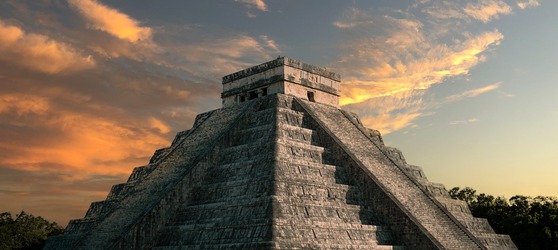 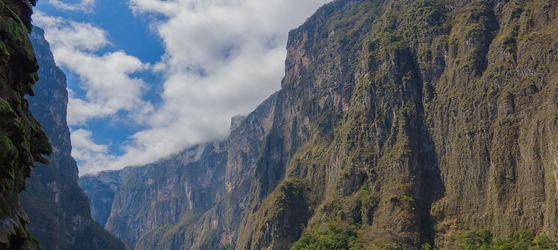 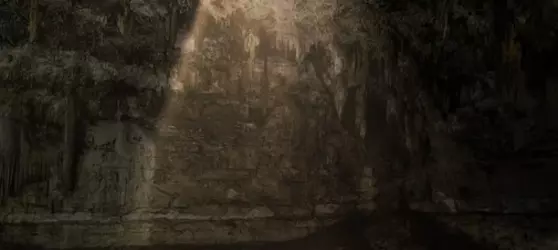 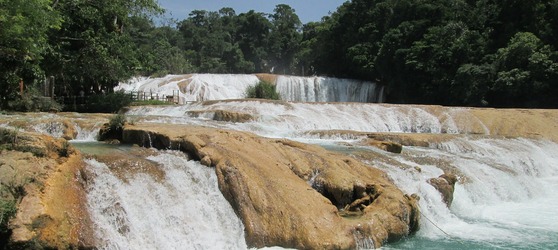 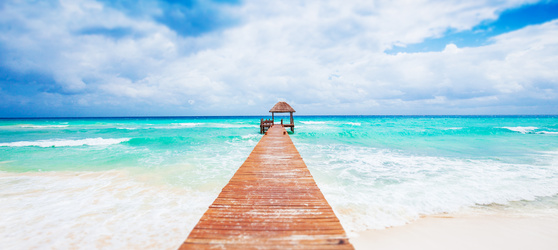 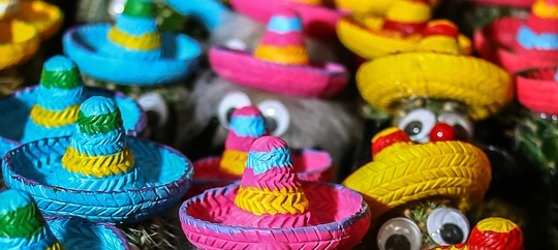 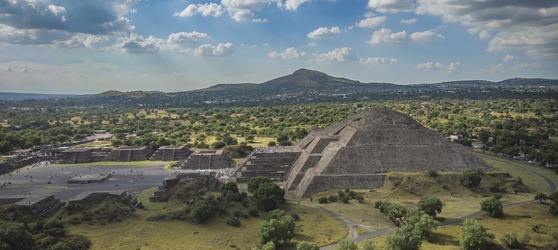 